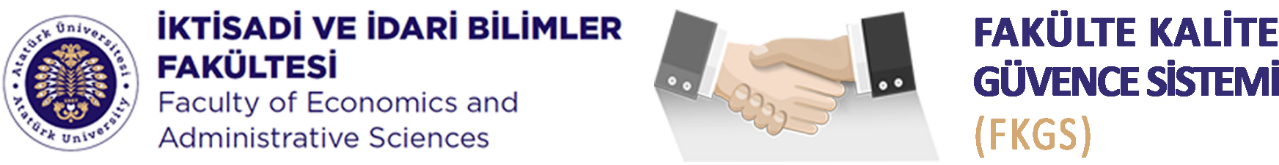 DERS VE SINAV PROGRAMI KOMİSYONUDERS VE SINAV PROGRAMI KOMİSYONUDERS VE SINAV PROGRAMI KOMİSYONUDaimî Komisyon BaşkanıProf. Dr. Bekir ELMASDaimî Dr.Öğr.Üyesi Ensar BALKAYADaimî Komisyon ÜyeleriArş.Gör.Sena GÜLTEKİNDaimî Komisyon ÜyeleriMustafa BAYIR Daimî Raportör Üye               Daimî Yönetim Kurulu Öğrenci TemsilcisiAslı AYKAN (Kamu Yönetimi Bölümü)Daimî Fakülte Kurulu Öğrenci TemsilcisiKaan YILMAZ (Yönetim Bilişim Sistemleri Bölümü)Daimî Öğrenci Üye                 Davetli Bölüm Temsilcisi         Dr. Öğr. Üyesi Mehmet Fahri DANIŞDavetli Arş. Gör. Bekir Emre AŞKINDavetli Arş. Gör. Lokman ŞAHİNDavetli Arş. Gör. Dr. Ebubekir KARABACAKDavetli Arş. Gör. Hasan Hüseyin TEKMANLIDavetli Arş. Gör. Sezer SEVENDavetli Çağrılı Katılımcı           Destek Sekretarya                    Şeyma HANAYDestek İdari Sorumlu               Fatih ÖZTÜRKDekanlıkDekanlık Sorumlusu   Prof.Dr.Vedat KAYAİstişârî Sunum Döngüsüİstişârî Sunum DöngüsüBahar yarılıyı başında Fakülte Kuruluna sunumGüz yarılıyı başında Akademik Genel Kurula sunumMisyon	: Fakültenin vizyon ve misyonu doğrultusunda ve komisyonun iş paketi kapsamında kurumun sürekli iyileşme sürecine katkı vermek.Etik Değer	: Evrensel etik ilkeler, kurumsal hak ve ödevler çerçevesinde Fakültede görevli istisnasız tüm personel ile öğrenciler FKGS’ye sürekli iyileşmeye yönelik katkı sunar.Temel İlkeler	: FKGS bileşenleri Sahiplenme, Çevik Liderlik, Dekanlık, Bölümler ve Komisyonlar Arası Etkileşim, PUKÖ Yaklaşımı, Paydaş Katılımı, Kanıta Dayalı Süreç Yönetimi, Şeffaflık ve Hesap Verilebilirlik ilkelerini benimser.Misyon	: Fakültenin vizyon ve misyonu doğrultusunda ve komisyonun iş paketi kapsamında kurumun sürekli iyileşme sürecine katkı vermek.Etik Değer	: Evrensel etik ilkeler, kurumsal hak ve ödevler çerçevesinde Fakültede görevli istisnasız tüm personel ile öğrenciler FKGS’ye sürekli iyileşmeye yönelik katkı sunar.Temel İlkeler	: FKGS bileşenleri Sahiplenme, Çevik Liderlik, Dekanlık, Bölümler ve Komisyonlar Arası Etkileşim, PUKÖ Yaklaşımı, Paydaş Katılımı, Kanıta Dayalı Süreç Yönetimi, Şeffaflık ve Hesap Verilebilirlik ilkelerini benimser.Misyon	: Fakültenin vizyon ve misyonu doğrultusunda ve komisyonun iş paketi kapsamında kurumun sürekli iyileşme sürecine katkı vermek.Etik Değer	: Evrensel etik ilkeler, kurumsal hak ve ödevler çerçevesinde Fakültede görevli istisnasız tüm personel ile öğrenciler FKGS’ye sürekli iyileşmeye yönelik katkı sunar.Temel İlkeler	: FKGS bileşenleri Sahiplenme, Çevik Liderlik, Dekanlık, Bölümler ve Komisyonlar Arası Etkileşim, PUKÖ Yaklaşımı, Paydaş Katılımı, Kanıta Dayalı Süreç Yönetimi, Şeffaflık ve Hesap Verilebilirlik ilkelerini benimser.